Протокол командного матча по настольному теннису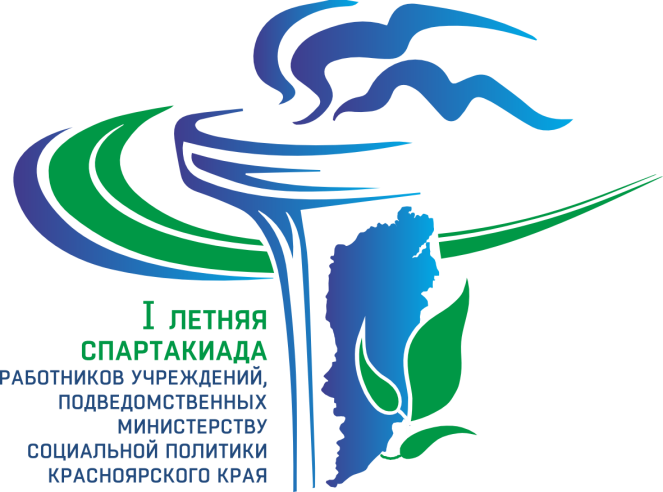                                                 Полуфиналы за 1-4 места 1 полуфиналГлавный судья                                                                              Главный секретарьПротокол командного матча по настольному теннисуФинал. Игра за 1-2 места1 место – Красноярск-22 место – Красноярск-3     3место – Запад-14 место – Юг-1Главный судья                                                                              Главный секретарьКрасноярск-2Красноярск-2Красноярск-2Юг-1Юг-1Обший счет Коман-счетМЛубенцовЛубенцовМОвчинников2:01:0ЖДроздоваДроздоваЖЧинисина2:02:0параЛубенцов, ДроздоваЛубенцов, ДроздовапараОвчинников, ЧинисинаПобедитель:Победитель:                          Красноярск-2      со счетом 2:0                           Красноярск-2      со счетом 2:0                           Красноярск-2      со счетом 2:0 2 полуфиналКрасноярск-3Красноярск-3Красноярск-3Запад-1Запад-1Обший счет Коман. счетМВардаВардаМШанкин2:01:0ЖМаракулинаМаракулинаЖЧикваидзе1:21:1параВарда,МаракулинаВарда,МаракулинапараШанкин, Чикваидзе2:02:1Победитель:Победитель:                Красноярск-3     со счетом 2:1                Красноярск-3     со счетом 2:1                Красноярск-3     со счетом 2:1Красноярск-2Красноярск-2Красноярск-2Красноярск-3     Красноярск-3     Общий счет Коман. счетМКанурашкинКанурашкинМПутилов2:01:0ЖЧупринаЧупринаЖШарапова2:02:0параКанурашкин ,ЧупринаКанурашкин ,ЧупринапараПутилов, ШараповаПобедитель:Победитель:              Красноярск-2 со счетом 2:0              Красноярск-2 со счетом 2:0              Красноярск-2 со счетом 2:0Игра за 3-4 местаЮг-1Юг-1Юг-1Запад-1Запад-1Общий счет Коман-дный счетМОвчинниковОвчинниковМШанкин0:20:1ЖЧинисинаЧинисинаЖЧикваидзе2:01:1параОвчинников,ЧинисинаОвчинников,ЧинисинапараШанкин, Чикваидзе0:21:2Победитель:Победитель:                            Запад-1 со счетом 2:1                            Запад-1 со счетом 2:1                            Запад-1 со счетом 2:11:2